            Fiche d'inscription 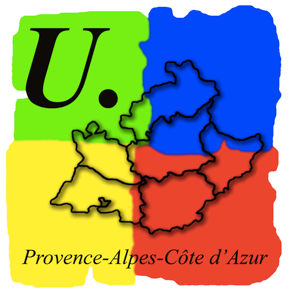 Dates et lieu : le 14 et 15 décembre 2017 Domaine de Massacan à ToulonNOM :………………………………PRENOM : …………………………Syndicat………………….......Sexe :     F     M   E-mail : ………………………	tel:…………………………………………………………….Année de naissance :…………………. A quel titre participes-tu à ce stage :      SD            SN        CFR        Individuel   la FSU prévoit ton hébergement          oui                            non en cas de désistement  nous prévenirLa demande doit être faite le plus tôt possiblePour tout problème particulier, vous pouvez nous contacter.Fiche à retourner dès réception à :FSU - PACAe-mail : fsu.paca@fsu.fr23 bvd Charles Nedelec 13003 Marseille 